ΓΕΝΙΚΟΙ ΟΡΟΙ ΣΥΜΜΕΤΟΧΗΣ ΔΙΑΓΩΝΙΣΜΩΝ FACEBOOK ΤΗΣ SUGARMAMAΑντικείμενο Διαγωνισμών – Διοργάνωση Η εταιρεία διοργανώνει προωθητικές ενέργειες – διαγωνισμούς μέσω της σελίδας μας στο Facebook, στους οποίους καλεί τους χρήστες της σελίδας της να συμμετάσχουν με το Facebook profile που έχουν ήδη δημιουργήσει εκεί. Κάνοντας share φωτογραφία, απαντώντας σε ερώτηση, είτε παίρνοντας μέρος σε διαγωνισμό Facebook * που έχει αναρτήσει η εταιρεία, συμμετέχοντας σε κληρώσεις.Δώρα – Κληρώσεις
Τα δώρα του Διαγωνισμού θα ποικίλουν και οι νικητές θα ανακοινώνονται στη σελίδα Facebook της Εταιρείας.  Κάθε συμμετέχων διαγωνιζόμενος μπορεί να αναδειχθεί μόνο μία φορά νικητής και να λάβει μόνο μία φορά τα δώρα του. Κάθε συμμετέχων έχει δικαίωμα για πολλαπλές συμμετοχές στο διαγωνισμό αν αναφέρεται ότι υπάρχει αυτή η δυνατότητα. Κάθε συμμετοχή θα συμπεριληφθεί στην κλήρωση.  Στην λήξη του Διαγωνισμού, θα γίνει κλήρωση ανάμεσα σε όλους τους συμμετέχοντες. Το διαδικτυακό εργαλείο κλήρωσης που θα χρησιμοποιηθεί είναι το http://www.random.org.  Οι νικητές του Διαγωνισμού δεν έχουν το δικαίωμα να ορίσουν υποκατάστατο πρόσωπο για τη λήψη των δώρων ούτε και να ζητήσουν την ανταλλαγή τους με χρήματα ή άλλα αντικαταστατά πράγματα.Για οποιαδήποτε επικοινωνία σχετικά με το διαγωνισμό οι συμμετέχοντες μπορούν να επικοινωνήσουν με e-mail: sugarmamagr@gmail.com.  Μετά την κλήρωση, εάν δεν καταστεί δυνατή η επικοινωνία με τον νικητή/νικήτρια για οποιονδήποτε λόγο μέχρι και επτά (7) εργάσιμες ημέρες από την ημερομηνία ανάδειξης του νικητή (συμπεριλαμβανομένων και των τυχερών και της ανωτέρας βίας), τότε η Διοργανώτρια, απαλλάσσεται από κάθε υποχρέωση απέναντι στο συγκεκριμένο νικητή.Η Διοργανώτρια διατηρεί το δικαίωμα να ανακοινώνει μέσω Facebook το όνομα του νικητή. Με τη συμμετοχή τους στο διαγωνισμό οι συμμετέχοντες λογίζεται ότι δίδουν τη συναίνεσή τους για την ανωτέρω ανακοίνωση των ονομάτων τους. Προς αποφυγή οποιασδήποτε αμφισβήτησης, κανείς συμμετέχων δεν θεωρείται ούτε και νομιμοποιείται ως οριστικός νικητής σύμφωνα με τους παρόντες όρους, παρά μόνον εφόσον έχει ολοκληρωθεί η παράδοση προς αυτόν του Δώρου σύμφωνα με τα εδώ οριζόμενα. Τυχόν δημοσίευση αποτελέσματος κλήρωσης ή ονόματος προσώπου φερόμενου ως νικητή στην Ιστοσελίδα του Διαγωνισμού δεν καθιστά το αποτέλεσμα οριστικό ούτε και θεμελιώνει οποιαδήποτε αξίωση του προσώπου αυτού.
Στους διαγωνισμούς μπορούν να πάρουν μέρος όλοι οι έχοντες μόνιμη κατοικία στην Ελλάδα, εφόσον έχουν συμπληρώσει το 18ο έτος της ηλικίας τους και έχουν πλήρη δικαιοπρακτική ικανότητα.
  Όλοι οι συμμετέχοντες στο Πρόγραμμα αποδέχονται πλήρως και χωρίς καμία επιφύλαξη τους παρόντες όρους χρήσης. Αν κάποιος δεν αποδέχεται τους όρους χρήσης δεν θα πρέπει να συμμετέχει στο Πρόγραμμα.
Επίσης όλοι οι συμμετέχοντες αναγνωρίζουν, δηλώνουν και αποδέχονται ρητώς και ανεπιφύλακτα ότι:
(α) Τα προσωπικά τους στοιχεία σε αυτήν την προωθητική ενέργεια δεν μπορούν να ανήκουν σε τρίτο φυσικό ή νομικό πρόσωπο, αλλά στους ιδίους. (β) είναι άνω των 18 ετών.
(γ) η προσωπικότητά τους δεν προσβάλλεται ούτε μειώνεται καθ’ οιονδήποτε τρόπο από την συμμετοχή τους στην εν λόγω προωθητική ενέργεια της Διοργανώτριας στην οποία θα μετέχουν με τα προσωπικά δεδομένα τους, όπως αυτά δημοσιεύονται στο προφίλ του στο facebook.
(δ) δεν προσβάλλουν προσωπικά δεδομένα ή το δικαίωμα της προσωπικότητας οποιουδήποτε τρίτου
(ε) δεν προσβάλλουν δικαιώματα πνευματικής ιδιοκτησίας οποιουδήποτε τρίτου
(στ) ρητώς συναινούν στο να χρησιμοποιήσει και επεξεργαστεί η Διοργανώτρια τα προσωπικά τους στοιχεία (ονοματεπώνυμο, τηλέφωνο, ηλεκτρονική διεύθυνση) με σκοπό την εξυπηρέτηση του Διαγωνισμού.
(ζ) παρέχουν τη συγκατάθεση και εξουσιοδότηση τους, στη Διοργανώτρια για την προβολή του Διαγωνισμού και των αποτελεσμάτων του μέσω του έντυπου και ηλεκτρονικού τύπου και του διαδικτύου (internet) καθ’ όλη τη διάρκειά του. Η Διοργανώτρια επιφυλάσσεται να χρησιμοποιήσει και δημοσιεύσει οποιοδήποτε ειδησεογραφικό στοιχείο σχετικό με την διεξαγωγή του Διαγωνισμού.
(η) παρέχουν τη συγκατάθεση και εξουσιοδότηση για τη διαφημιστική εκμετάλλευση κάθε σχετικού γεγονότος, χωρίς την υποχρέωση πρότερης ενημέρωσης ή καταβολής αποζημίωσης. Η Διοργανώτρια επίσης διατηρεί το δικαίωμα δημοσίευσης οπτικοακουστικού υλικού από την κλήρωση και την απόδοση των δώρων.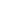 